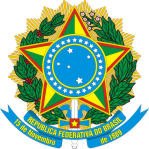 SERVIÇO PÚBLICO FEDERALCONSELHO DE ARQUITETURA E URBANISMO DE MATO GROSSO DO SULAos 09 (nove) dias do mês de maio (05) do ano de dois mil e doze (12), na sede do Conselho de Arquitetura e Urbanismo de Mato Grosso do Sul, na Rua Espírito Santo n. 205, esquina com Avenida Afonso Pena, CEP 79020-080, em Campo Grande- MS, por convocação ordinária prevista no calendário anual e sob a Presidência do Conselheiro Osvaldo Abrão de Souza, reuniram-se os Conselheiros Titulares: Dirceu de Oliveira Peters, Giovana Dario Sbaraini de Andrade, Gutemberg dos Santos Weingartner, Manoel Carlos Inocêncio Mendes Carli e Rui Lameiro Ferreira Junior. Conselheiros Suplentes: Henrique Pedro dos Santos Miranda e Ronaldo Ferreira Ramos. Ausentes os Conselheiros Titulares Deborah Toledo de Rezende Almeida, Maricelma Vila Maior Zapata e Luiz Carlos Ribeiro. 1. EXPEDIENTE: 1.1.ABERTURA, VERIFICAÇÃO DE QUORUM E AUSÊNCIAS JUSTIFICADAS: O Presidente agradece a presença e indica a funcionária Mikele Nunes Sanches para secretariar a Sessão.  Verificada existência de quorum, a sessão plenária se inicia às 19h10min, com justificativa de ausência dos Conselheiros Titulares Luiz Carlos Ribeiro, Maricelma Vila Maior Zapata, e a Conselheira Suplente Edneyde Vidal Ourives Barros. Neste item da pauta, o Presidente faz a leitura de expediente do Conselheiro Titular Luiz Carlos Ribeiro, que confirma o recebimento da convocação, porém não poderá estar presente em virtude de exames médicos já marcados com antecedência, e pede para chamar o Suplente Ronaldo Ferreira Ramos, já avisado por ele; Conselheira Edneyde Vidal Ourives de Barros informou que não poderá comparecer, por ter vistorias anteriormente agendadas fora do município de Campo Grande; Conselheira  Maricelma Vila Maior Zapata, justifica sua ausência devido ao novo domicilio em Niterói, decorrente de transferência profissional, agradecendo pela atenção e solicitando a  convocação da suplente; O Presidente invoca a proteção do Grande Arquiteto do Universo para a realização da 6ª Sessão Plenária Ordinária do CAU/MS e solicita a todos que se coloquem em pé para a execução do Hino Nacional Brasileiro. 1.2.LEITURA E APROVAÇÃO DA ATA ANTERIOR: O Presidente informa que a Ata da 5ª. Sessão Plenária Ordinária, realizada em 11 de Abril de 2012, foi encaminhada antecipadamente a todos os Conselheiros Estaduais junto com a convocação; colocada em discussão, não houve nenhuma ressalva; colocada em votação, é aprovada por unanimidade. 1.3.COMUNICAÇÕES: 1.3.1. COMUNICAÇÕES DA PRESIDÊNCIA: O Presidente informa sobre a participação do CAU/MS na 1° Feira da DECONMS-Decoração e Construção de Mato Grosso do Sul. A participação foi aprovada, sendo constituída Comissão Especial para a participação e composição de toda a estruturação do nosso estande. Durante a DECONMS-Decoração e Construção de Mato Grosso do Sul, o Presidente Haroldo Pinheiro do CAU/BR, fez uma palestra de abertura da Feira. O Presidente leva em consideração o investimento que foi feito para a participação da DECONMS-Decoração e Construção de Mato Grosso do Sul, que teve bons resultados no sentido daquilo que buscava. A Comissão Especial responsável pela Feira foi composta pelo Gerente Claudio Lisias Lucchese, Conselheira Adriana Tannus e Conselheira Gabriela Gonçalves Pereira da Silva que apresentarão um relatório sobre a participação na Feira da DECONMS. O Presidente informa que a transferência dos documentos que estavam em poder do CREA/MS para o CAU/MS, já se encontra em poder da empresa contratada, para fazer a conferência, checagem, organização e guarda dos documentos, segundo procedimentos técnicos previstos em contrato; que, no mês de Junho de 2012, os dados das ART´S estarão em poder do CAU/MS, e os documentos estarão a nossa disposição virtualmente. O Presidente informa que o repasse de recursos arrecadados pelo CREA/MS estão na mesma situação anterior e não obteve a prestação de contas; o Presidente conversou pessoalmente com o presidente do CAU/BR, Haroldo Pinheiro e o Assessor Jurídico do CAU/BR, que fez gestões efetivas para que o CREA/MS agilizasse o procedimento. O Assessor Jurídico do CAU/BR informa que haverá um processo Judicial contra todos os CREA´S que ainda não repassaram esses recursos. O Presidente comenta sobre os procedimentos adotados pelo CAU/MS em relação da Certidão de Atestado técnico, seguindo parecer do Assessor Jurídico do CAU/MS. Segundo o Assessor Jurídico, não existe base legal nem Constitucional para cobrança ou emissão da referida certidão; Segundo o Presidente, o parecer da Assessoria Jurídica vem auxiliando os profissionais Arquitetos e Urbanistas na participação de licitações, e vem tendo uma repercussão em todo o Brasil. O Presidente representou o CAU/MS na posse solene do Presidente do CAU/PE, Arquiteto Roberto Montezuma. O Presidente comunica a ausência do Conselheiro Federal Celso Costa, convocando seu Suplente Reginaldo Bacha, que por telefone comentou com o Presidente sobre os acontecimentos da ultima Plenária, que foi a leitura, discussão e aprovação de novas Resoluções, sendo a primeira que trata de um fundo de apoio aos CAU´S deficitários, e a criação de um fundo para patrocínio de eventos e situações especiais.  1.3.2. COMUNICAÇÕES DAS COMISSÕES: 1.3.2.1. Comissão de Administração e Finanças: O Presidente solicita ao Coordenador da Comissão de Administração e Finanças, Conselheiro Manoel Carlos Inocêncio Mendes Carli, para que apresente seu relato. O Coordenador informa que a primeira reunião da Comissão produziu um relatório em slides da exposição do ultimo trimestre, esclarecendo que, por motivos técnicos ainda não pode homologar as contas do CAU/MS, sendo que há necessidade de uma resolução especifica do Conselho Federal. 1.3.2.2. Comissão de Ensino e Formação: O Coordenador da Comissão, Conselheiro Gutemberg dos Santos Weingartner, se reuniu com os acadêmicos da instituição Anhanguera Uniderp, que reivindicaram melhorias para o curso. E comunicou de uma formalização de documentos entre o CAU/MS com a Administração da Anhanguera Uniderp para marcar uma reunião. O Coordenador comenta sobre a solicitação da Comissão de Ensino do CAU/BR, e a agilização do cadastro dos cursos das três instituições do Estado, que ainda não tem cadastro no SICCAU. 1.3.2.3. Comissão de Exercício Profissional: A Coordenadora da Comissão, Conselheira Giovana Dario Sbaraini de Andrade, relata que foi decidido na última Plenária expedir ofícios para as Prefeituras do Estado e isso já aconteceu. A comissão se reuniu e não obtiveram resultados por não haver diretrizes, e marcaram uma próxima Reunião para discutir sobre as Resoluções 17 e 21. 1.3.2.4. Comissão de Ética: O Presidente convida o Coordenador da Comissão Conselheiro Rui Lameiro Ferreira Júnior, que irá se inteirar sobre o assunto para poder marcar a primeira reunião da Comissão. 1.3.2.5. Comissão Especial da Decon-MS: O Presidente passa a palavra para o gerente de administração do CAU/MS, Arquiteto Claudio Lisias Lucchese,  que faz uma breve apresentação em slides de imagens da participação da montagem do stand do CAU/MS, e  comenta  que a Feira foi produtiva para os organizadores que não esperavam o sucesso alcançado, e que lançaram a 2° edição do Evento. 1.3.2.6. Comissão Especial de Implantação do CAU/MS: O Presidente comunica que o Coordenador da Comissão de Implantação, Arquiteto Eymard Cezar Araújo Ferreira, não esteve presente e não comunicou sua ausência. 1.3.3. COMUNICAÇÕES DOS CONSELHEIROS: Não houve. 1.4. CORRESPONDENCIAS RECEBIDAS: O Presidente informa ter recebido duas correspondências, sendo uma do Tribunal de Contas da União, que trata de adiamento de prestação de informações que haviam solicitado anteriormente; e, outra, uma denúncia de Crime Ambiental que irá ser tratado como assunto extra-pauta. 1.5. CORRESPONDENCIAS EXPEDIDAS: Foram expedidos os ofícios de ns. 097 a 111, para profissionais e terceiros relacionados ao Parecer da Assessoria Jurídica do CAU/MS sobre Registros de Atestado técnico; Ofício n. 102, para o SPU-  Serviço de Patrimônio da União, solicitando a avaliação do imóvel para fins de locação da sede do CAU/MS; Ofício n.104, ao Secretario do Controle Externo do Tribunal de Contas, informando sobre todos os dados relativos ao registro de Anotações de Responsabilidade Técnica -ART´s, que devem ser transferidas do CREA´s para o CAU/MS; e Ofícios ns. 105 e 109, sobre ART´s e a apresentação da empresa ARQUIVOTECA-CENTRAL DE GUARDA DE ARQUIVOS E DOCUMENTOS LTDA ao CREA/MS. 2.ORDEM DO DIA: 2.1.DECISÕES “AD REFERENDUM” DO PRESIDENTE: 2.1.1. Não houve. 2.2.MATERIAS TRANSFERIDAS DA SESSÃO anterior: Não houve. 2.3.MATERIAS OU PROCESSOS DA SESSÃO:  O Presidente comenta sobre o Convênio com a Instituição Estácio de Sá, que faltam alguns procedimentos a serem estabelecidos. Em seguida o Presidente esteve em reunião com o superintendente do IFAN, e estão ultimando um texto para o convênio sobre um curso de reciclagem com os profissionais que serão promovidos pelo IFAN e pelo CAU/MS, com técnicos do IFAN, utilizando o espaço e estrutura do CAU/MS, para a realização desse curso. Foram indicados sete representantes nas Regiões Urbanas de Campo Grande, e no fim de Maio de 2012, acontecerá à eleição para a representação das áreas. O Conselheiro Dirceu de Oliveira Peters comenta sobre a importância do CAU/MS e do Arquiteto representando cada região. O Presidente comenta sobre a atuação da Fiscalização do CREA/MS, e que solicitou à Assessoria Jurídica que formulasse uma orientação a todos os Arquitetos e Urbanistas na regularização uma notificação do CREA/MS, disponibilizando um modelo de Procuração, de contrato e defesa para que o profissional assuma a obra dando todo o respaldo ao proprietário. O Conselheiro Ronaldo Ferreira Ramos pede para que passe esse informe por e-mail para a orientação dos arquitetos 2.4.ASSUNTOS EXTRA PAUTA:  Sendo aprovado por unanimidade, a data da Plenária foi alterada para o dia 20 de Junho de 2012, por ser feriado no dia 13 de Junho de 2012 em Campo Grande-Ms. O Presidente comenta sobre o Crime Ambiental ocorrido em uma propriedade particular. Essa denúncia foi apresentada em slides pelo Conselheiro Dirceu de Oliveira Peters, que explica sobre a denúncia e que a fazenda onde ocorreu o crime ambiental fica na cidade de Maracaju e que esta arrendada para cana, aonde não se tem muito acesso. O Presidente, com orientação da Assessoria Jurídica, solicita que o Plenário aprove a criação de um Grupo de Trabalho Temático. Logo em seguida, o Presidente indica os Conselheiros Dirceu de Oliveira Peters, Eymard Cezar Araújo Ferreira, Ronaldo Ferreira Ramos, Luiz Carlos Ribeiro e Jussara Maria Basso para participar do grupo, sendo aprovado pelo Plenário. Os ausentes serão consultados.  O Conselheiro Gutemberg indica o professor Peter da Universidade Federal para participar do grupo. O Presidente encerra afirmando que o Conselho de Arquitetura e Urbanismo irá fazer todo o encaminhamento que seja legal, disciplinando e orientando, por ser uma Autarquia Pública Federal. O Conselheiro Henrique Pedro dos Santos Miranda sugere colocar na página do SICCAU, um link de denuncias para que os próprios Leigos e Profissionais façam suas denuncias no CAU/MS. O Gerente Claudio Lisias Lucchese sugere que coloque esse link logo depois que o Conselho estiver com a fiscalização em vigor. O Presidente afirma que irá abrir o link somente quando tiver certeza de que irá atender as expectativas. 3. PALAVRA LIVRE: O Presidente passa a palavra ao Assessor jurídico Elias Pereira de Souza que fala da Resolução 21 e RRT, deixando como reflexão a importância dos profissionais registrarem a autoria de projetos. O Presidente recebeu do Conselheiro Celso Costa um CD com Resoluções e entrega a cada Conselheiro para manterem informados. ENCERRAMENTO: Nada mais havendo a tratar, o Presidente, às 21h54min, agradecendo a todos pela presença, encerra a sessão, determinando a Secretária que providenciasse a digitação desta ata que vai assinada por mim, pelo Eminente Presidente, e pelos demais conselheiros após aprovação do Plenário.                                                                        Osvaldo Abrão de SouzaPresidente Mikele Nunes SanchesSecretária Ad Hoc